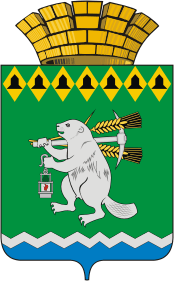 Дума Артемовского городского округаV созыв                                                 70 заседание     РЕШЕНИЕот 23 апреля 2015 года					№ 651О внесении изменений в Положение  «О Галерее Почета Артемовского городского округа», утвержденное решением Думы Артемовского городского округа  от 18 декабря 2008 года № 488В соответствии со статьей 23 Устава Артемовского городского округа, Дума Артемовского городского округаРЕШИЛА:Внести  изменения в Положение  «О Галерее Почета Артемовского городского округа», утвержденное решением Думы Артемовского городского округа  от 18 декабря 2008 года № 488, изложив: пункт 3.2 в следующей редакции: «3.2. Комиссия ежегодно, до 15 марта,  размещает в официальном печатном средстве массовой информации обращение к руководителям предприятий,  организаций, учреждений о представлении кандидатов для занесения на Галерею Почета.»;пункт 3.3 в следующей редакции:«3.3.  Предприятия, организации, учреждения ежегодно, не позднее 10 апреля, направляют в Комиссию представление для занесения на Галерею Почета. В представлении должны содержаться биографические сведения о гражданине с описанием трудовой деятельности, заслуг, сведения о награждениях.»;пункт 3.7 в следующей редакции:«3.7. Занесение граждан на Галерею Почета производится к Празднику весны и труда  сроком на один год.»;пункт 4.2 в следующей редакции:«4.2. Техническое содержание, оформление Галереи Почета,  изготовление цветных фотопортретов  граждан, занесенных на Галерею Почета, обеспечивает муниципальное бюджетное учреждение Артемовского городского округа «Жилкомстрой.».2.  Настоящее решение опубликовать в газете "Артемовский рабочий" и   разместить  на официальном сайте  Артемовского городского округа в информационно - телекоммуникационной сети «Интернет».3. Настоящее решение вступает в силу после его официального опубликования.4. Контроль за исполнением настоящего приказа возложить на постоянную комиссию по вопросам местного самоуправления, нормотворчеству и регламенту (Горбунов А.А.). Глава Артемовского городского округа                                    О.Б.Кузнецова